	Домовенок XXI века	Издавна в славянских народах бытует поверье, что в каждом доме живет Домовой, который охраняет семью и жилье от всяких бед. Домового уважают, оберегают, подкармливают, стараются поддерживать  чистоту и уют, ведь Домовой может обидеться и уйти… Итогда, как говорил домовенок Кузя из всем нам известного мультфильма, будет: «Беда-огорчение».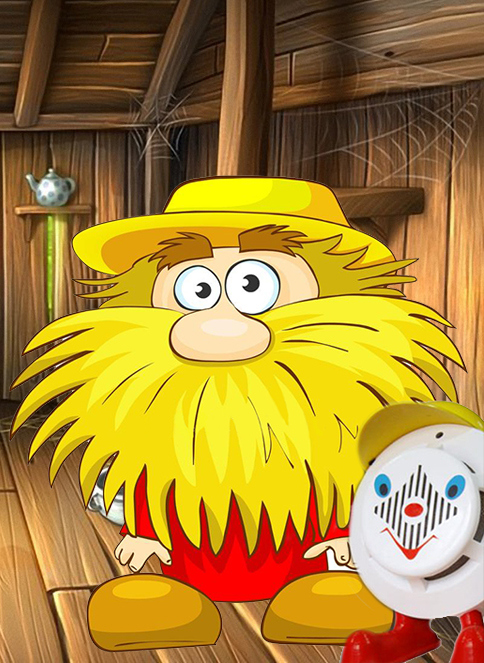 	Существует ли Домовой на самом деле, мы не знаем, а вот то, что для безопасной жизни в каждом доме необходим автономный пожарный извещатель (далее АПИ) – уверены!!!	С 2002 года по текущий период 2020 г. в Республике благодаря АПИ спасено более 2 тысяч человек, а в Могилевской области 283 человека. Дождливый воскресный день 14 июня семьяжителей д. Хворостяны Славгородского района проводила в доме. 5 детей вместе с дядей играли в комнате, а 35-летний  хозяин задремал около телевизора. Резкий звук сработавшего автономного пожарного извещателя прервал его послеобеденный сон. Сначала мужчина подумал, что балуются дети, однако по запаху дыма и характерным потрескивающим звукам стало очевидно- в доме пожар. Основной путь эвакуации был отрезан огнем. Глава семьи действовал  оперативно и грамотно:   для уменьшения тяги воздуха в жилье – закрыл все двери и через окно эвакуировал  детей и взрослых. Благо, никто не пострадал. Вот так АПИ спас 8 человек (5 детей и 3 взрослых). Кстати, автономные пожарные извещатели семья приобрела 4 года назад и  регулярно меняли севшие батарейки. Бесспорный факт - обнаружение возгорания на ранней стадии позволяет снизить последствия пожара, а в некоторых случаях и вовсе свести их к минимуму. Именно для этого предназначен АПИ. Срабатывая на дым, он начинает подавать звуковой сигнал (пищать), способный разбудить спящего человека и заглушить звук работающей бытовой техники. Чтобы проверить его работоспособность, нажмите на кнопку и немного подержите. Батарейки хватит, примерно на год.  Если заряд закончится, АПИ начнет выдавать кратковременные звуки. Если начинает «пикать», снимите его и замените батарейку, которая продается в любом хозяйственном магазине. Замена элемента питания производится один раз в год и не представляет собой ничего сложного. Извещатель снимается с потолка, достается использованный элемент и вставляется новый. Одновременно нужно очистить дымовую камеру от пыли с помощью пылесоса. Если индикатор, находящийся на корпусе извещателя, начал поблескивать, не издавая звукового сигнала, значит, АПИ готов исполнять свои функции.	Очень важно верно выбрать место установки извещателя. Оптимальная точка- в центральной части потолка с небольшим смещением в сторону окна или двери, где происходит движение воздушных потоков. 	Автономный пожарный извещатель - это своеобразный Домовенок XXI века. Он охраняет, оберегает, спасает и без него в доме ну никак нельзя!  Не экономьте на безопасности – установите АПИ в каждой жилой комнате и …ЖИВИТЕ БЕЗОПАСНО! 